Publicado en Puerto Morelos, Quintana Roo el 28/01/2021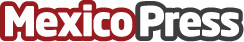 'Igualdad de género, uno de mis mayores retos': Laura Fernández PiñaEs la primera presidenta municipal en la historia de Puerto Morelos. Fue promotora de una iniciativa de ley para tipificar la violencia política contra las mujeres en el Estado, logrando que fuera aprobadaDatos de contacto:Canvi Comunicat5554510683Nota de prensa publicada en: https://www.mexicopress.com.mx/igualdad-de-genero-uno-de-mis-mayores-retos Categorías: Sociedad Quintana Roo http://www.mexicopress.com.mx